     CUP 2016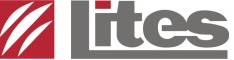 Skupina BRozpis utkání - Skupina BHřiště č. 2 - Hrací doba 12 min.1.2.   3.  4.5.6.SKÓREBODYPOŘADÍAvast! Lib. gazely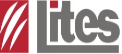 Profi DDD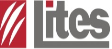 Greens Panthers FCFT Zlej se(n) LiberecNHFStudna 2015Číslo utkáníČasZahájení zápasuOznačení soupeřůSoupeřiVýsledek19:00B1 x B2Avast! Lib. gazely x Profi DDD:29:15B3 x B4Greens Panthers FC x FT Zlej se(n) Liberec:39:30B5 x B6NHF x Studna 2015:49:45B1 x B3Avast! Lib. gazely x Greens Panthers FC:510:00B2 x B4Profi DDD x FT Zlej se(n) Liberec:610:15B1 x B5Avast! Lib. gazely x NHF:710:30B3 x B6Greens Panthers FC x Studna 2015:810:45B2 x B5Profi DDD x NHF:911:00B4 x B1FT Zlej se(n) Liberec x Avast! Lib. gazely:1011:15B2 x B6Profi DDD x Studna 2015:1111:30B3 x B5Greens Panthers FC x NHF:1211:45B4 x B6FT Zlej se(n) Liberec x Studna 2015:1312:00B2 x B3Profi DDD x Greens Panthers FC:1412:15B4 x B5FT Zlej se(n) Liberec x NHF:1512:30B1 x B6Avast! Lib. gazely x Studna 2015:12:45 – 13:00 – PAUZA NA OBČERSTVENÍ VYHODNOCENÍ VÝSLEDKŮ ZS A DOVEDNOSTNÍ SOUTĚŽ12:45 – 13:00 – PAUZA NA OBČERSTVENÍ VYHODNOCENÍ VÝSLEDKŮ ZS A DOVEDNOSTNÍ SOUTĚŽ12:45 – 13:00 – PAUZA NA OBČERSTVENÍ VYHODNOCENÍ VÝSLEDKŮ ZS A DOVEDNOSTNÍ SOUTĚŽ12:45 – 13:00 – PAUZA NA OBČERSTVENÍ VYHODNOCENÍ VÝSLEDKŮ ZS A DOVEDNOSTNÍ SOUTĚŽ12:45 – 13:00 – PAUZA NA OBČERSTVENÍ VYHODNOCENÍ VÝSLEDKŮ ZS A DOVEDNOSTNÍ SOUTĚŽ